Enclosure 1: Program Enclosure 2: Information on the registration processOption 1
Please register for the reunion by sending the registration form attached as Enclosure 5 to www.europe.hlsa.org and ognjen.popovic@geciclaw.com.Option 2  
We have set up an e-ticket platform where you can pay your registration fees using your credit or debit card. If you wish to use this payment platform and pay online, please use the link to Eventbrite that you will find in our web-site: info@europe.hlsa.org.  Please note that the payment done through the online payment by Eventbrite will bear an additional registration-fee.
Cancellation Policy
We understand that sometimes urgent reasons require cancellations. In such a case, we will strive to refund as much as possible, but please note that we do incur costs also in case of cancellation, especially very late ones as we have to commit ourselves to the various venues, service providers, etc. in advance. Generally, in case of cancellations you may expect a refund of any amount for which we have not, directly or indirectly, made binding commitments with our venues and service providers in Belgrade.  Enclosure 3: Information on hotelsThe above rates are per night excluding VAT (10%) and tourist tax (1.5 EUR p.p.). All rooms are non-smoking.Room reservationIn order to book a room, please send an email to Mr. Ognjen Popović, ognjen.popovic@geciclaw.com, with the following information:Full name/-s Name of hotel (Admiral / Wakeup) Room type Arrival date Departure date Nationality E-mail addressQuestionsIf you have any questions regarding the hotel or your reservation, please contact Mr. Ognjen Popović by email ognjen.popovic@geciclaw.com or by phone +381 63 242 048.Additional InformationWe acknowledge that hotels are not everyone’s cup of tea, so we’d like to point out that Airbnb prices in Belgrade are exceptionally affordable, averaging $20-25 for a posh flat for two in the city center.   Enclosure 4: Map of Belgrade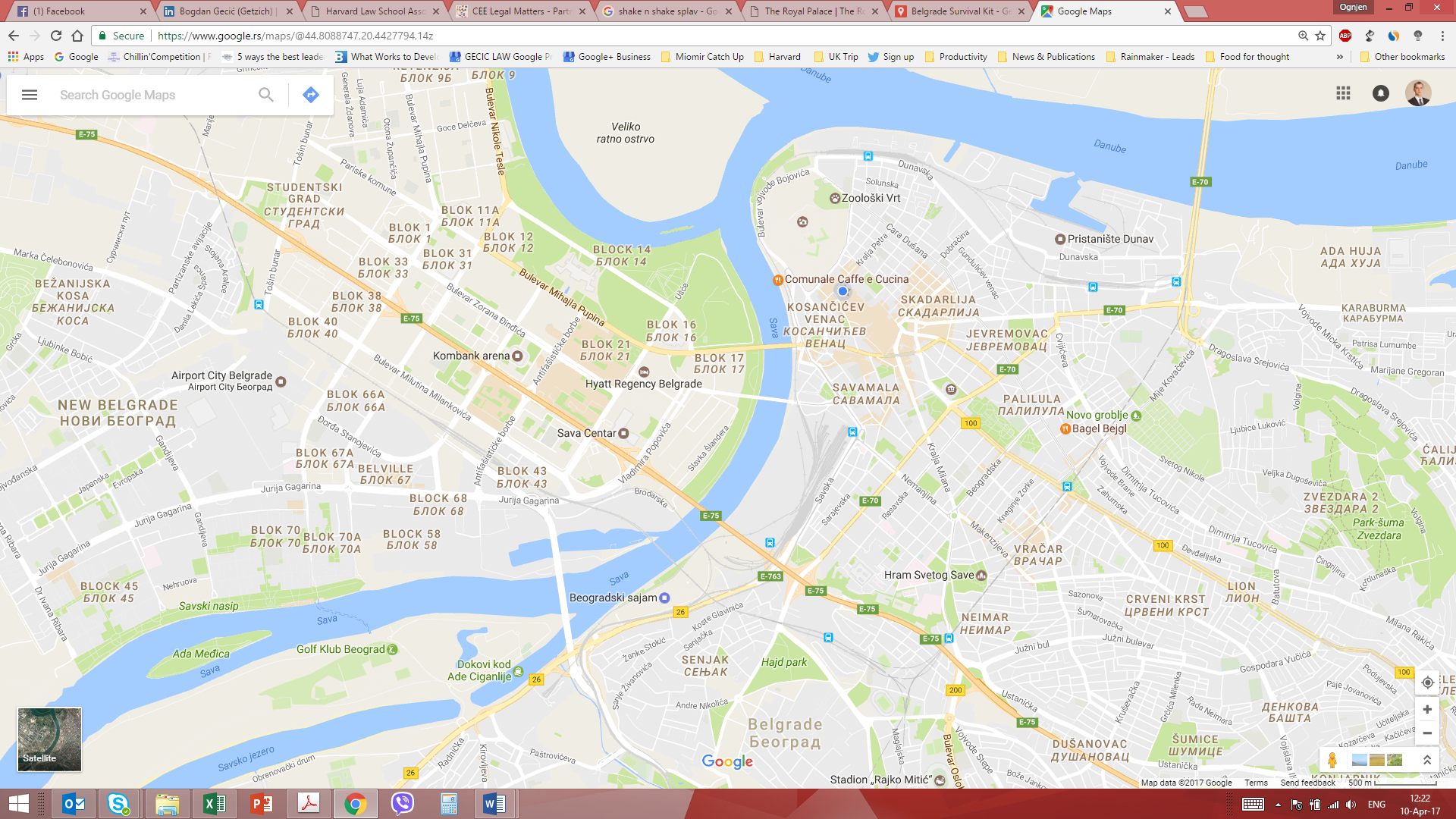 A map with most important locations is available at the following link.Enclosure 5:  Registration formREGISTRATION FORM(to be returned to info@europe.hlsa.org)Please fill out this form separately for yourself and for each accompanying person and send it to info@hlsae.eu. Reduced prices are only available for members of the Class of '10 and younger.***Contact InformationCity:		_____________Country:		_____________Mobile telephone number: ____________________
(should we need to reach you during reunion)Email:		_____________Dietary requirements, if any (please specify):________________________________________IBAN: RS35 2750 0102 2553 6116 12 SWIFT/BIC: sogyrsbg
BANK: SOCIETE GENERALE BANKA SRBIJA AD BEOGRAD; BULEVAR ZORANA ĐINĐIĆA 50 A/B, 11070 Belgrade, Serbia 
BENEFICIARY NAME: Advokat Bogdan M. Gecic
EXPENSES: OURPresidentSalvo Arena 
LL.M. ’00Vice PresidentsAlexander Chacón J.D. ’89Mikko Heinonen LL.M. ’02Sascha HödlLL.M. ’00Nathalie Younan LL.M. ’99Anne-Caroline UrbainLL.M. ’06René A. Pfromm LL.M. ’08Philipp FischerLL.M. ’09Elsbeth Kroeze LL.M. ’04Michał Bobrzyński LL.M. ’09SecretaryAlvyda Usinskaite LL.M. ’13TreasurerAija LejnieceLL.M. ’11Assistant SecretariesMarco Cesare Laurita LL.M. ’14Daniela Ratajova LL.M. ’12 Federico RaffaeleLL.M. ’12GovernorsIgnacio Arroyo LL.M. ’75Roger Benrubi LL.M. ’50Guido Brosio LL.M. ’69Ronald Dahlman LL.M. ’74Felix Dasser LL.M. ’90Anne-Marijke Morgan de Rivery LL.M. ’80Alberto Piergrossi LL.M. ’67Jacques Sales LL.M. ’67William Stevens LL.M. ’63Jacques Turco LL.M. ’67To: The Members of the Harvard Law School Association of Europe and other HLS Graduates, connected to, or with an interest in, Europe Belgrade, April 14, 2017
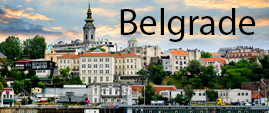 Re:	Annual Reunion in Belgrade – May 25 to May 28, 2017
	Second LetterDear Fellow Alumnae and Alumni:It is our great pleasure and honor to invite all of you to the 2017 reunion of our Association in Belgrade. Coinciding with the Bicentennial Celebration of Harvard Law School, our reunion promises to be yet another unforgettable experience for all alumnae and alumni! One of Europe’s best kept tourism secrets, Belgrade is at the crossroads where the Orient meets the West, and while it is not what some would describe as a classically “pretty” capital, it promises a charm drawn from in its grandiose coffee houses, historical buildings, museums and gourmet restaurants.  In Belgrade, we will walk the steps of the ancient Kalemegdan fortress and explore incredibly rich mixture of cultures, influenced by the Ottomans, Romans, Byzantines, Austrians and the Slavs to name a few. Visit will also include a gala reception with the Royal family at the White Palaces while the Academic Session will be hosted at the House of the National Assembly. The program of the reunion is set out in Enclosure 1.Please register as soon as possible, to secure your registration and participation at this reunion. Information on the registration process is available in Enclosure 2. Please also make sure that you can benefit from the block reservations we have made at our main partner hotel, Hyatt Regency Belgrade (Reservation form attached) or one of the smaller hotels we’re cooperating with, including 88 Rooms, Radisson Blu Old Mill, Savoy, Opera and Belgrade Inn. Please refer to Enclosure 3 for additional information on hotels. The block reservations are made for a limited number of rooms, which will be allocated on a first come, first served basis.If you have any questions, please do not hesitate to contact me or any of the Officers. You will find all contact details on our website: www.europe.hlsa.org. Also, please do not hesitate to pass this Second Letter on to your classmates who might not have received it, but could be interested in joining.Looking forward to seeing you all!Yours faithfully,Salvo Arena, LL.M ‘00EnclosuresEnclosure 1:  ProgramEnclosure 2:  Information on the registration processEnclosure 3:  Information on hotelsEnclosure 4:  Map of BelgradeEnclosure 5:  Registration formThursday, May 25, 2017Welcome18:00 – 22:00Welcome drinks and dinner will be served at Shake and Shake “splav” on the river with a prime view of Kalemegdan Fortress. A combination of a DJ and an open bar should prepare the guests to explore the vibrant riverfront nightclubs that offers something for everyone. For those preferring to spend the dinner in a more private setting, we highly recommend the following restaurants: Question Mark, Homa, Madera, Three Hats, Comunale, Writers’ Club.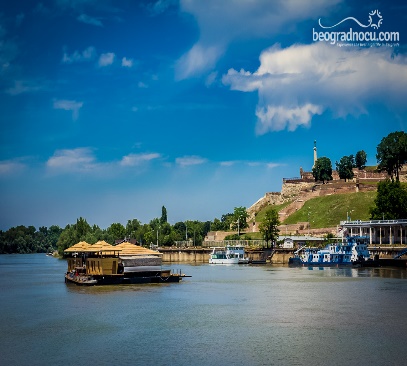 Friday, May 26, 2017Discover Belgrade09:00 – 10:30Kalemegdan is Belgrade’s birthplace. Tour of the grounds will include a visit to the Roman well, 18th-century Austrian clock tower, Ottoman mausoleum, 19th-century Slavic half-timbered mansion and a military museum surrounded by old tanks and artillery.  (Free bus transportation to the first location will be provided from Hyatt Hotel, leaving at 8:45)11:00 – 12:00A bus tour for sightseeing will start from Kalemegdan where we will board and set on a tour visiting some of the most important landmarks that Belgrade has to offer. In addition, the tour will thoroughly cover various parts of the city’s history together with an expert tour guide’s narrative.  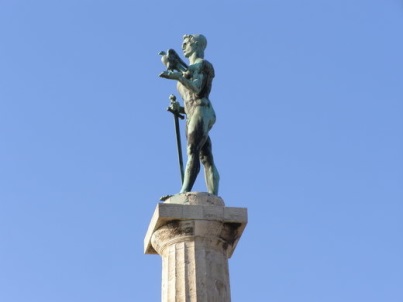 12:00 – 14:00Ada Ciganlija is a river island that has artificially been turned into a peninsula most notable for its beaches and recreational facilities which earned it a nickname “Belgrade’s Sea”. Lunch will include a selection of Balkan specialties, including slowly pot-roasted meat and seafood specialties and an open bar with a wide selection of drinks.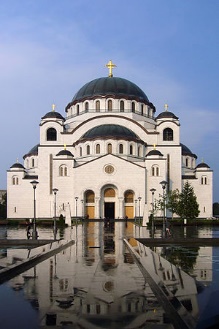 14:30 – 15:15Standing at 82 meters, including the cross on the top of the dome, Saint Sava Temple is the largest Orthodox temple in the Balkans, built in the Serbo-Byzantine style. The tour will include a visit to the temple’s crypt, and a walk on the surrounding grounds.19:00 – 23:00We will return to Kalemegdan to visit one of the most iconic restaurants, Kalemegdan Terrace, planted in the side of the fortress overlooking Danube and the Belgrade Zoo, where we will get to experience a traditional Serbian welcome. Following the dinner, entertainment will be provided by a live band that should, together with an open bar, get everyone ready for the prime night of clubbing in the city. (Free bus transportation will be provided from Hyatt Hotel, leaving at 18:45)Saturday, May 27, 2017Main Program09:30 – 11:30Cruise in a privately chartered boat on the Sava and Danube rivers to explore the city from a different perspective (drinks and snacks served).(Free bus transportation to the first location will be provided from Hyatt Hotel, leaving at 9:15)12:00 – 17:30The program begins with a tour of the House of the National Assembly (12:00-13:00) that will act as a guide through history, from the Kingdom of Serbia, through the Socialist Federal Republic of Yugoslavia all the way to present day. The session will also include a light brunch and a selection of drinks.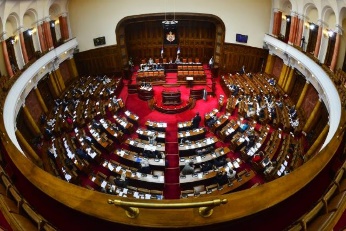 20:00 – 01:00The Royal Palaces complex with its magnificent views towards the ridge of Dedinje Hill, Koshutnjak Forest, Topchider and Avala Mountain represents the perfect backdrop for the European celebration of 200 years of Harvard Law School. Following a reception from the Royal family and a group photoshoot, the Association will host the awards ceremony. This year’s keynote address will be delivered by the Serbian Prime Minister, Mr. Aleksandar Vučić.(Free bus transportation will be provided from Hyatt Hotel, leaving at 19:30)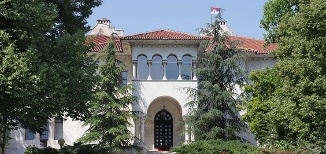 Sunday, May 28, 2017Farewell10:30 – 13:30Farewell brunch will be held at the Top of the Hub restaurant with a 360 degree panorama of the city. With the city as the backdrop, the restaurant will serve as a perfect setting to share closing remarks, exchange impressions and bid farewell.(Hyatt will provide shuttles for the guests to the Nikola Tesla Airport)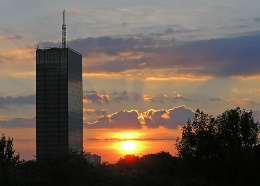 (Official Partner)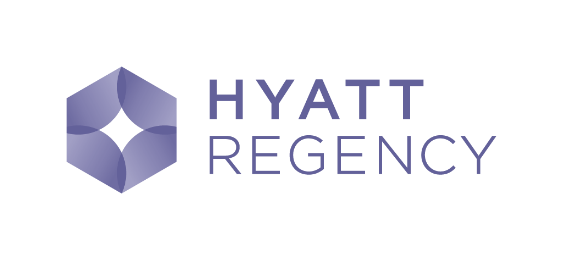 King/Twin Room – Single Use 65 EUR King/Twin Room – Double Use 80 EURDeluxe Room– Single Use 95 EUR Deluxe Room– Double Use 110 EURClub King/Twin Room– Single Use 145 EURClub King/Twin Room– Double Use 160 EUR(Breakfast & Wifi included)Milentija Popovica 511000 BelgradeLink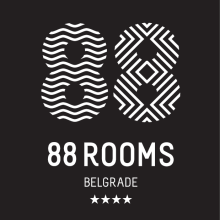 Single Room: 80 EUR Double Room: 90 EUR(Breakfast included)Takovska 4911000 BelgradeLink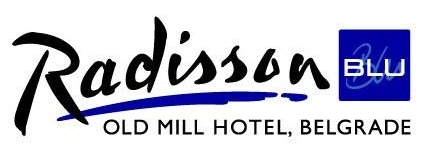 Single Room: 80 EUR Double Room: 80 EUR(Breakfast included)Bulevar Vojvode Misica 1511000 BelgradeLinkAlumni Name and Last Name:__________________________________________________________________________________________________________________________________________Address:__________________________________________________________________________________________________________________________________________Email address:__________________________________________________________________________________________________________________________________________Telephone:__________________________________________________________________________________________________________________________________________Year of Graduation:__________________________________________________________________________________________________________________________________________Guest Name and Last Name (if applicable):__________________________________________________________________________________________________________________________________________Please specify the events you and your guest (if applicable) will be attending:Please specify the events you and your guest (if applicable) will be attending:Please specify the events you and your guest (if applicable) will be attending:Please specify the events you and your guest (if applicable) will be attending:Thursday, May 25, 2017Welcome to Belgrade – Drinks & DinnerThursday, May 25, 2017Welcome to Belgrade – Drinks & Dinner   Alumni <7 year: EUR 25   Alumni >7 year: EUR 30   Guest: EUR 25   Guest: EUR 30Friday, May 26, 2017Discover Belgrade Sightseeing Tour (including Lunch on the Beach)Friday, May 26, 2017Discover Belgrade Sightseeing Tour (including Lunch on the Beach)   Alumni <7 year: EUR 30   Alumni >7 year: EUR 40   Guest: EUR 30   Guest: EUR 40Friday, May 26, 2017Dinner at Kalemegdan TerraceFriday, May 26, 2017Dinner at Kalemegdan Terrace   Alumni <7 year: EUR 40   Alumni >7 year: EUR 70   Guest: EUR 40   Guest: EUR 70Saturday, May 27, 2017Main ProgramSaturday, May 27, 2017Main Program   Alumni <7 year: EUR 160   Alumni >7 year: EUR 290   Guest: EUR 160   Guest: EUR 290Sunday, May 28, 2017Farewell Brunch at the Top of the HubSunday, May 28, 2017Farewell Brunch at the Top of the Hub   Alumni <7 year: EUR 20   Alumni >7 year: EUR 30   Guest: EUR 20   Guest: EUR 30   Alumni <7 year: EUR 30   Alumni >7 year: EUR 60Voluntary Contribution to the HLSAE Scholarship FundPlease mark here   if you do not wish your Contribution to be mentioned in the School’s annual Report of GiftsVoluntary Contribution to the HLSAE Scholarship FundPlease mark here   if you do not wish your Contribution to be mentioned in the School’s annual Report of GiftsEUR ________Total:_______________Please provide any other information you deem relevant (e.g., dietary restrictions, etc.):Please provide any other information you deem relevant (e.g., dietary restrictions, etc.):________________________________________________________________________________________________________________________________________________________________________________________